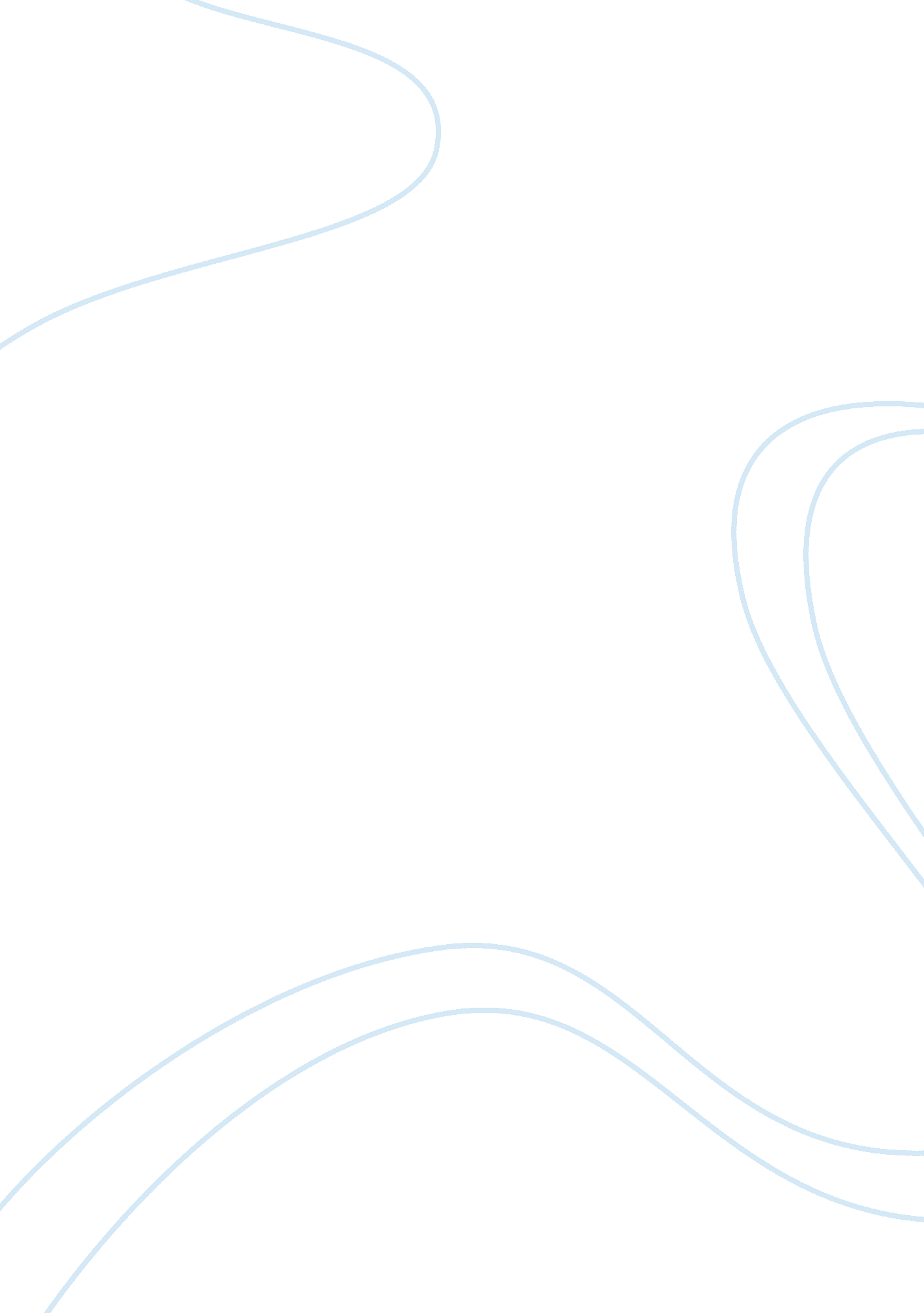 Levels of chaos and good-evilScience, Social Science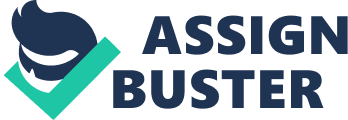 The paper shows a quadrant graph construction. 
The quadrant graph contains coordinates that show different levels of chaos and order, good and evil 
Explanation: 
The minimal level of chaos –order that can be expected from the graph is obtained in the coordinates (-5,-5). 
The moderate levels of chaos –the order that can be expected from the graph is obtained in the coordinates (-3,-3) 
The extreme levels of chaos- order that can be expected from the graph is obtained in the coordinates (0, 0) 
Explanation: 
The minimum level of good-evil that can be expected from the graph is obtained in the coordinates (0, 0) 
The moderate levels of good-evil that can be expected from the graph are obtained in the coordinates (3, 3) 
The extreme levels that can be expected from the graph are obtained in the coordinates (6, 6). 
Assignment four 
The minimal level of chaos –the order that can be expected from the graph is obtained in the coordinates (-5,-5). 
G- The Station, February 20, 2003, West Warwick, Rhode Island is regarded as one of deadliest nightclub fires that killed about 100 people. The fire was caused by pyrotechnics that ignited flammable sound insulation foam in the ceilings and walls. 
The moderate levels of chaos –an order that can be expected from the graph is obtained in the coordinates (-3,-3) 
B - The St. Valentine’s Day Massacre- this is the name the murder of seven mob associates between two powerful criminal gangs in 1929: South Side Italian and North Side Irish. 
The extreme levels of chaos- an order that can be expected from the graph is obtained in the coordinates (0, 0) 
C- The first 72 hours following the landfall of Hurricane Katrina in New Orleans, Louisiana. This is regarded as the deadliest and destructive Atlantic hurricane. At least 1, 833 people died and property worth $ 81 million was destroyed. 
The minimum level of good-evil that can be expected from the graph is obtained in the coordinates (0, 0) 
D -New Year’s Eve, Times Square, New York City, New York. This is a date where people all over the world to admire the dazzling lights from Times Square. It is a symbolic center of this city and regarded as a global tradition. 
The moderate levels of good-evil that can be expected from the graph are obtained in the coordinates (3, 3) 
H- Kiss, January 27, 2013, Santa Maria, Brazil this was a fire that started between 2: 00 and 2: 30 that killed at least 239 and injured 169. It is regarded as the most devastating fire disaster in the history of Brazil. 
The extreme levels of good - evil that can be expected from the graph is obtained in the coordinates (5, 5). 
A- The execution of Timothy Mc Veigh – Timothy Mc Veigh was a domestic terrorist who detonated a truck bomb in Oklahoma City that killed 168 people and injured over 800. It is one of the deadliest act of terrorism within the United States. 